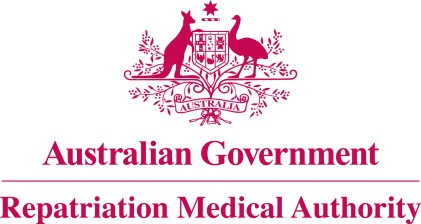 Amendment Statement of PrinciplesconcerningHYPOPITUITARISM
(Reasonable Hypothesis) (No. 53 of 2022)The Repatriation Medical Authority determines the following Amendment Statement of Principles under subsections 196B(2) and (8) of the Veterans' Entitlements Act 1986.Dated    29 April 2022Contents1	Name	32	Commencement	33	Authority	34	Amendment	3NameThis is the Amendment Statement of Principles concerning hypopituitarism (Reasonable Hypothesis) (No. 53 of 2022).Commencement	This instrument commences on 30 May 2022.AuthorityThis instrument is made under subsections 196B(2) and (8) of the Veterans' Entitlements Act 1986.AmendmentThe Statement of Principles concerning hypopituitarism (Reasonable Hypothesis) (No. 11 of 2019) (Federal Register of Legislation No. F2019L00009) is amended in the following manner:The Common Seal of the
Repatriation Medical Authority
was affixed to this instrument
at the direction of:Professor Terence Campbell AMChairpersonSectionAmendment9(16)Replace the existing factor in subsection 9(16) with the following:taking an immune checkpoint inhibitor or an interferon within the one year before the clinical onset of hypopituitarism;Note: immune checkpoint inhibitor is defined in the Schedule 1 - Dictionary. 9(34)Replace the existing factor in subsection 9(34) with the following:taking an immune checkpoint inhibitor or an interferon within the one year before the clinical worsening of hypopituitarism;Note: immune checkpoint inhibitor is defined in the Schedule 1 - Dictionary. Schedule 1 – DictionaryReplace the existing definition of "immune checkpoint inhibitor" with the following:immune checkpoint inhibitor means a form of cancer immunotherapy that uses monoclonal antibodies targeting the immune checkpoint proteins. Examples include ipilimumab, tremelimumab, nivolumab and pembrolizumab.